PERE POUSSIER et PICHOT,D, Confirmation de la donation des églises de Javron faite au XIè siècle par le comte du Maine à l’abbaye Saint-Julien-de-ToursBOUFLET,J-H La crypte de la basilique d’Evron: les raisons d’une redécouverteBELLIER, L, Les seigneurs du Boisfroust, 1370-1550COLAS, P, L’anticléricalisme dans les conflits quotidiensDLOUSSKY, J, "je vous embrasse mille fois et mille fois encore"ANDRE, L, une aventure industrielle en Mayenne au XIXè siècleGUYON, G, Les premières automobiles sur les routes de la MayenneDLOUSSKY, M, La vie des prisonniers de guerre allemands dans un département de l’ouest,1945-1948HAINRY, G, Le temps du Carême et le temps de Pâques 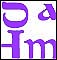 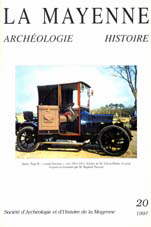 